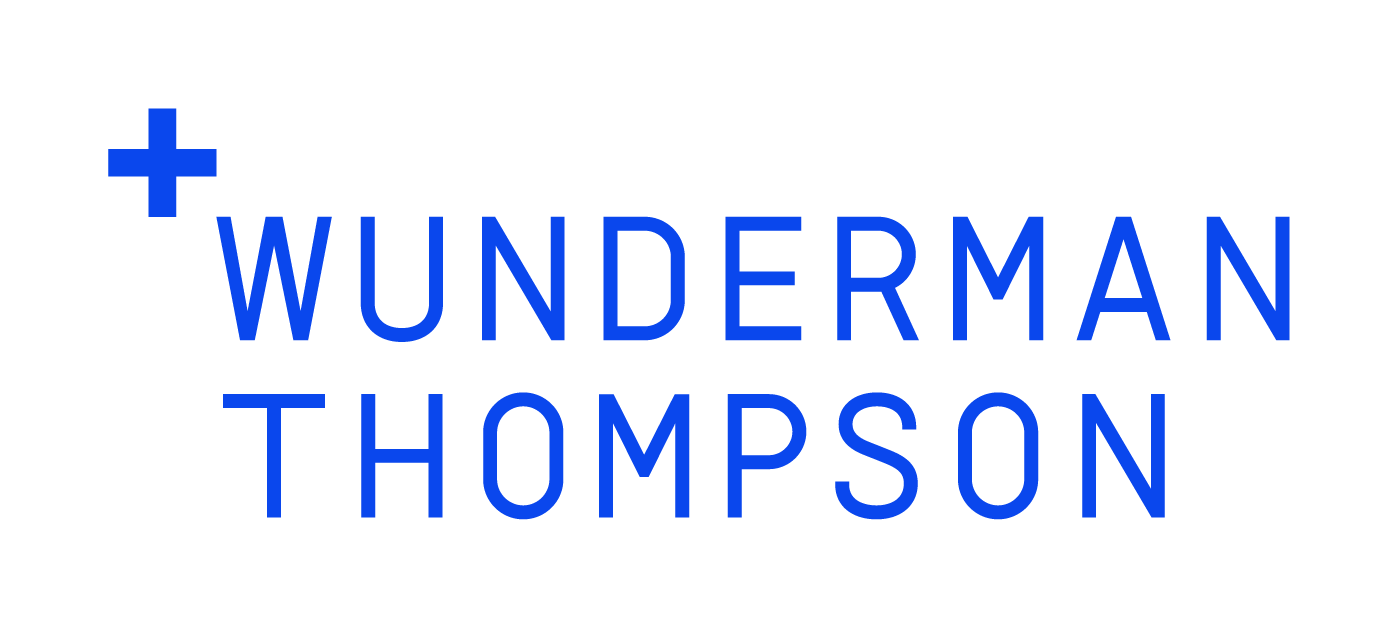 SOCIAL POSTS KWITLUIERSPost 1: algemeen <copy: max 125>Kies jij ook voor wasbare KWITluiers? Ze zijn gemaakt van natuurlijke materialen 
en goed voor de billen van je baby, het milieu én je portemonnee. <title: max 27>Wordt je baby een bofkont?<description: max 27>Ontdek meer op kwitten.be<copy op beeld> <frame 1>WORDT JOUW BABY EEN BOFKONT?<frame 2>KIES VOOR WASBARE KWITLUIERS:
GOED VOOR DE BILLEN EN ‘T MILIEU<frame 3><Logo Kwitten met Werpwerp Is Top>ONTDEK MEER OVER KWITLUIERS OP KWITTEN.BE <Logo OVAM>Post 2: minder afval (= visual van baby die kruipt)<copy: max 125>Met herbruikbare KWITluiers heb je wekelijks een halve zak restafval minder. 
Goed voor de billen van je baby, het milieu én je portemonnee.<title: max 27>Wordt je baby een bofkont?<description: max 27>Ontdek meer op kwitten.be<copy op beeld> <frame 1>WORDT JOUW BABY EEN BOFKONT?<frame 2>KIES VOOR WASBARE KWITLUIERS,
GEZONDE BILLEN EN EEN HOOP MINDER AFVAL.<frame 3><Logo Kwitten met Werpwerp Is Top>ONTDEK MEER OVER KWITLUIERS OP KWITTEN.BE <Logo OVAM>Post 3: leuk design. <copy: max 125>Herbruikbare KWITluiers vind je in oneindig veel toffe prints. 
Da’s mooi voor je baby, het milieu én je portemonnee.<title: max 27>Wordt je baby een bofkont?<description: max 27>Ontdek meer op kwitten.be<copy op beeld> <frame 1>IK BEN EEN ECHTE BOFKONT 
MET M’N WASBARE KWITLUIER<frame 2> WANT IK KAN KIEZEN UIT TOFFE PRINTS EN HEB DE HIPSTE BILLEN<frame 3><Logo Kwitten met Werpwerp Is Top>ONTDEK MEER OVER KWITLUIERS OP KWITTEN.BE <Logo OVAM>Post 4: goedkoper <copy: max 125>Je hebt maar 24 KWITluiers nodig voor de hele luierperiode! 
Een leuke winst voor de billen van je baby én je portemonnee.<title: max 27>Wordt je baby een bofkont?<description: max 27>Ontdek meer op kwitten.be<copy op beeld voorstel 1> <frame 1>NIET ALLEEN DE BILLEN VAN JE BABY BOFFEN 
MET WASBARE KWITLUIERS<frame 2>
WANT JE BESPAART ER HEEL WAT CENTEN MEE<frame 3><Logo Kwitten met Werpwerp Is Top>ONTDEK MEER OVER KWITLUIERS OP KWITTEN.BE <Logo OVAM>Post 5: sneller zindelijk <copy: max 125>Je baby voelt sneller nattigheid en gaat vlotter op het potje. KWITluiers zijn goed voor de babybillen, het milieu én je portemonnee. <title: max 27>Wordt je baby een bofkont?<description: max 27>Ontdek meer op kwitten.be<copy op beeld voorstel 1> <frame 1>MIJN BILLEN BOFFEN 
MET WASBARE KWITLUIERS<frame 2>EN OOK JIJ BOFT 
WANT JE BABY WORDT VLOT ZINDELIJK<frame 3><Logo Kwitten met Werpwerp Is Top>ONTDEK MEER OVER KWITLUIERS OP KWITTEN.BE <Logo OVAM>Post 6: creches (Deze pov is vanuit de kinderopvang zelf, zodat ze deze post kunnen delen.) <copy: max 125>In deze opvang gaan we voor KWITluiers! Da’s geweldig goed voor de billen van de baby’s, het milieu én de portemonnee.<title: max 27>Jouw baby is een bofkont!<description: max 27>Ontdek meer op kwitten.be<copy op beeld voorstel 1> <frame 1>HIER BOFFEN ALLE BABYBILLEN<frame 2>WANT WIJ KIEZEN VOOR WASBARE KWITLUIERS<frame 3><Logo Kwitten met Werpwerp Is Top>ONTDEK ALLE VOORDELEN VAN KWITLUIERS OP KWITTEN.BE <Logo OVAM>Project:KWITluiers social posts Klant:OVAMCopywriter:Kate BellefroidDatum:29 september 2022Versie:COPY SHEETCOPY SHEETCOPY SHEET